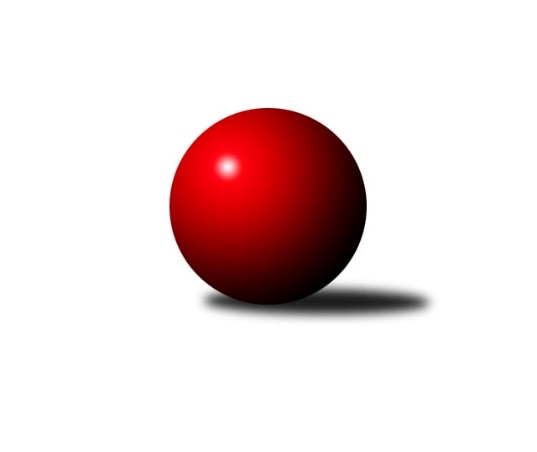 Č.4Ročník 2021/2022	16.5.2024 Severočeská divize 2021/2022Statistika 4. kolaTabulka družstev:		družstvo	záp	výh	rem	proh	skore	sety	průměr	body	plné	dorážka	chyby	1.	ASK Lovosice	4	4	0	0	23.5 : 8.5 	(29.0 : 19.0)	2613	8	1787	827	32	2.	TJ Jiskra Nový Bor	4	3	0	1	23.0 : 9.0 	(31.0 : 17.0)	2544	6	1758	786	42.3	3.	TJ Lokomotiva Liberec	4	2	1	1	20.0 : 12.0 	(28.0 : 20.0)	2674	5	1815	859	28	4.	TJ Sokol Údlice	4	2	1	1	18.0 : 14.0 	(26.0 : 22.0)	2595	5	1783	812	38	5.	TJ Lokomotiva Ústí n. L. B	4	2	1	1	18.0 : 14.0 	(24.0 : 24.0)	2524	5	1754	770	34.5	6.	TJ VTŽ Chomutov	4	2	1	1	17.0 : 15.0 	(24.0 : 24.0)	2494	5	1718	776	48.5	7.	SK Skalice	4	2	0	2	14.0 : 18.0 	(17.0 : 31.0)	2482	4	1753	729	52.3	8.	SK Verneřice	4	1	1	2	13.0 : 19.0 	(22.0 : 26.0)	2474	3	1741	734	45.5	9.	SK Šluknov	4	1	0	3	14.0 : 18.0 	(28.0 : 20.0)	2548	2	1711	837	29.5	10.	TJ Kovostroj Děčín	4	1	0	3	11.0 : 21.0 	(18.0 : 30.0)	2486	2	1745	741	49.5	11.	TJ Sokol Blíževedly	4	1	0	3	10.0 : 22.0 	(21.0 : 27.0)	2458	2	1757	701	61.8	12.	TJ KK Louny	4	0	1	3	10.5 : 21.5 	(20.0 : 28.0)	2598	1	1806	792	37.3Tabulka doma:		družstvo	záp	výh	rem	proh	skore	sety	průměr	body	maximum	minimum	1.	TJ Lokomotiva Liberec	2	2	0	0	14.0 : 2.0 	(16.0 : 8.0)	2754	4	2880	2628	2.	TJ Jiskra Nový Bor	2	2	0	0	13.0 : 3.0 	(16.0 : 8.0)	2496	4	2522	2470	3.	SK Skalice	2	2	0	0	13.0 : 3.0 	(14.0 : 10.0)	2666	4	2714	2618	4.	TJ Lokomotiva Ústí n. L. B	2	2	0	0	11.5 : 4.5 	(13.0 : 11.0)	2664	4	2665	2662	5.	ASK Lovosice	2	2	0	0	11.5 : 4.5 	(13.0 : 11.0)	2550	4	2586	2514	6.	TJ VTŽ Chomutov	2	2	0	0	11.0 : 5.0 	(13.0 : 11.0)	2702	4	2727	2677	7.	TJ Sokol Údlice	2	1	1	0	11.0 : 5.0 	(14.0 : 10.0)	2625	3	2643	2607	8.	TJ Kovostroj Děčín	2	1	0	1	8.0 : 8.0 	(10.0 : 14.0)	2508	2	2545	2471	9.	TJ Sokol Blíževedly	2	1	0	1	6.0 : 10.0 	(10.0 : 14.0)	2387	2	2408	2365	10.	TJ KK Louny	2	0	1	1	6.0 : 10.0 	(10.0 : 14.0)	2686	1	2752	2619	11.	SK Verneřice	2	0	1	1	6.0 : 10.0 	(10.0 : 14.0)	2475	1	2477	2473	12.	SK Šluknov	2	0	0	2	5.0 : 11.0 	(12.0 : 12.0)	2529	0	2562	2496Tabulka venku:		družstvo	záp	výh	rem	proh	skore	sety	průměr	body	maximum	minimum	1.	ASK Lovosice	2	2	0	0	12.0 : 4.0 	(16.0 : 8.0)	2645	4	2694	2596	2.	TJ Jiskra Nový Bor	2	1	0	1	10.0 : 6.0 	(15.0 : 9.0)	2568	2	2615	2520	3.	SK Šluknov	2	1	0	1	9.0 : 7.0 	(16.0 : 8.0)	2558	2	2569	2547	4.	TJ Sokol Údlice	2	1	0	1	7.0 : 9.0 	(12.0 : 12.0)	2581	2	2608	2553	5.	SK Verneřice	2	1	0	1	7.0 : 9.0 	(12.0 : 12.0)	2474	2	2565	2382	6.	TJ Lokomotiva Ústí n. L. B	2	0	1	1	6.5 : 9.5 	(11.0 : 13.0)	2455	1	2477	2432	7.	TJ Lokomotiva Liberec	2	0	1	1	6.0 : 10.0 	(12.0 : 12.0)	2634	1	2720	2547	8.	TJ VTŽ Chomutov	2	0	1	1	6.0 : 10.0 	(11.0 : 13.0)	2390	1	2612	2168	9.	TJ KK Louny	2	0	0	2	4.5 : 11.5 	(10.0 : 14.0)	2554	0	2599	2509	10.	TJ Sokol Blíževedly	2	0	0	2	4.0 : 12.0 	(11.0 : 13.0)	2493	0	2508	2478	11.	TJ Kovostroj Děčín	2	0	0	2	3.0 : 13.0 	(8.0 : 16.0)	2475	0	2528	2422	12.	SK Skalice	2	0	0	2	1.0 : 15.0 	(3.0 : 21.0)	2390	0	2572	2208Tabulka podzimní části:		družstvo	záp	výh	rem	proh	skore	sety	průměr	body	doma	venku	1.	ASK Lovosice	4	4	0	0	23.5 : 8.5 	(29.0 : 19.0)	2613	8 	2 	0 	0 	2 	0 	0	2.	TJ Jiskra Nový Bor	4	3	0	1	23.0 : 9.0 	(31.0 : 17.0)	2544	6 	2 	0 	0 	1 	0 	1	3.	TJ Lokomotiva Liberec	4	2	1	1	20.0 : 12.0 	(28.0 : 20.0)	2674	5 	2 	0 	0 	0 	1 	1	4.	TJ Sokol Údlice	4	2	1	1	18.0 : 14.0 	(26.0 : 22.0)	2595	5 	1 	1 	0 	1 	0 	1	5.	TJ Lokomotiva Ústí n. L. B	4	2	1	1	18.0 : 14.0 	(24.0 : 24.0)	2524	5 	2 	0 	0 	0 	1 	1	6.	TJ VTŽ Chomutov	4	2	1	1	17.0 : 15.0 	(24.0 : 24.0)	2494	5 	2 	0 	0 	0 	1 	1	7.	SK Skalice	4	2	0	2	14.0 : 18.0 	(17.0 : 31.0)	2482	4 	2 	0 	0 	0 	0 	2	8.	SK Verneřice	4	1	1	2	13.0 : 19.0 	(22.0 : 26.0)	2474	3 	0 	1 	1 	1 	0 	1	9.	SK Šluknov	4	1	0	3	14.0 : 18.0 	(28.0 : 20.0)	2548	2 	0 	0 	2 	1 	0 	1	10.	TJ Kovostroj Děčín	4	1	0	3	11.0 : 21.0 	(18.0 : 30.0)	2486	2 	1 	0 	1 	0 	0 	2	11.	TJ Sokol Blíževedly	4	1	0	3	10.0 : 22.0 	(21.0 : 27.0)	2458	2 	1 	0 	1 	0 	0 	2	12.	TJ KK Louny	4	0	1	3	10.5 : 21.5 	(20.0 : 28.0)	2598	1 	0 	1 	1 	0 	0 	2Tabulka jarní části:		družstvo	záp	výh	rem	proh	skore	sety	průměr	body	doma	venku	1.	TJ Sokol Údlice	0	0	0	0	0.0 : 0.0 	(0.0 : 0.0)	0	0 	0 	0 	0 	0 	0 	0 	2.	SK Skalice	0	0	0	0	0.0 : 0.0 	(0.0 : 0.0)	0	0 	0 	0 	0 	0 	0 	0 	3.	SK Šluknov	0	0	0	0	0.0 : 0.0 	(0.0 : 0.0)	0	0 	0 	0 	0 	0 	0 	0 	4.	SK Verneřice	0	0	0	0	0.0 : 0.0 	(0.0 : 0.0)	0	0 	0 	0 	0 	0 	0 	0 	5.	TJ Sokol Blíževedly	0	0	0	0	0.0 : 0.0 	(0.0 : 0.0)	0	0 	0 	0 	0 	0 	0 	0 	6.	TJ Lokomotiva Liberec	0	0	0	0	0.0 : 0.0 	(0.0 : 0.0)	0	0 	0 	0 	0 	0 	0 	0 	7.	TJ Kovostroj Děčín	0	0	0	0	0.0 : 0.0 	(0.0 : 0.0)	0	0 	0 	0 	0 	0 	0 	0 	8.	ASK Lovosice	0	0	0	0	0.0 : 0.0 	(0.0 : 0.0)	0	0 	0 	0 	0 	0 	0 	0 	9.	TJ VTŽ Chomutov	0	0	0	0	0.0 : 0.0 	(0.0 : 0.0)	0	0 	0 	0 	0 	0 	0 	0 	10.	TJ KK Louny	0	0	0	0	0.0 : 0.0 	(0.0 : 0.0)	0	0 	0 	0 	0 	0 	0 	0 	11.	TJ Jiskra Nový Bor	0	0	0	0	0.0 : 0.0 	(0.0 : 0.0)	0	0 	0 	0 	0 	0 	0 	0 	12.	TJ Lokomotiva Ústí n. L. B	0	0	0	0	0.0 : 0.0 	(0.0 : 0.0)	0	0 	0 	0 	0 	0 	0 	0 Zisk bodů pro družstvo:		jméno hráče	družstvo	body	zápasy	v %	dílčí body	sety	v %	1.	Jitka Rollová 	TJ KK Louny 	4	/	4	(100%)	8	/	8	(100%)	2.	Karel Valeš 	TJ VTŽ Chomutov 	4	/	4	(100%)	8	/	8	(100%)	3.	Stanislav Šmíd ml.	TJ VTŽ Chomutov 	4	/	4	(100%)	7	/	8	(88%)	4.	Alena Dunková 	TJ Jiskra Nový Bor 	4	/	4	(100%)	7	/	8	(88%)	5.	Martin Vršan 	TJ Sokol Údlice 	4	/	4	(100%)	7	/	8	(88%)	6.	Michal Bruthans 	ASK Lovosice 	3.5	/	4	(88%)	6	/	8	(75%)	7.	Milan Jaworek 	TJ Lokomotiva Ústí n. L. B 	3.5	/	4	(88%)	5	/	8	(63%)	8.	Jana Susková 	TJ Lokomotiva Liberec 	3	/	3	(100%)	5	/	6	(83%)	9.	Petr Vajnar 	SK Šluknov 	3	/	4	(75%)	7	/	8	(88%)	10.	Martin Kortan 	TJ Jiskra Nový Bor 	3	/	4	(75%)	6	/	8	(75%)	11.	Václav Vlk 	TJ Lokomotiva Liberec 	3	/	4	(75%)	6	/	8	(75%)	12.	Ladislav Zalabák 	ASK Lovosice 	3	/	4	(75%)	6	/	8	(75%)	13.	Jiří Pachl 	TJ Lokomotiva Liberec 	3	/	4	(75%)	6	/	8	(75%)	14.	Radek Marušák 	SK Šluknov 	3	/	4	(75%)	5.5	/	8	(69%)	15.	Patrik Kukeně 	SK Verneřice 	3	/	4	(75%)	5	/	8	(63%)	16.	Denisa Kovačovičová 	TJ Lokomotiva Liberec 	3	/	4	(75%)	5	/	8	(63%)	17.	Jakub Hudec 	ASK Lovosice 	3	/	4	(75%)	5	/	8	(63%)	18.	Radek Kandl 	TJ Kovostroj Děčín 	3	/	4	(75%)	5	/	8	(63%)	19.	Aleš Havlík 	TJ Lokomotiva Liberec 	3	/	4	(75%)	5	/	8	(63%)	20.	Eugen Škurla 	TJ Lokomotiva Ústí n. L. B 	3	/	4	(75%)	5	/	8	(63%)	21.	Tomáš Novák 	TJ Kovostroj Děčín 	3	/	4	(75%)	4	/	8	(50%)	22.	Daniela Hlaváčová 	TJ KK Louny 	2.5	/	4	(63%)	5	/	8	(63%)	23.	Jan Řeřicha 	TJ Jiskra Nový Bor 	2	/	2	(100%)	4	/	4	(100%)	24.	Pavel Hájek 	TJ Sokol Blíževedly 	2	/	2	(100%)	3	/	4	(75%)	25.	Lukáš Zítka 	SK Verneřice 	2	/	2	(100%)	3	/	4	(75%)	26.	Robert Suchomel st.	TJ VTŽ Chomutov 	2	/	2	(100%)	3	/	4	(75%)	27.	Dalibor Dařílek 	TJ Lokomotiva Ústí n. L. B 	2	/	2	(100%)	2	/	4	(50%)	28.	Lenka Kohlíčková 	TJ Jiskra Nový Bor 	2	/	3	(67%)	4	/	6	(67%)	29.	Miloslav Plíšek 	SK Verneřice 	2	/	3	(67%)	4	/	6	(67%)	30.	Václav Kořánek 	SK Šluknov 	2	/	3	(67%)	3	/	6	(50%)	31.	Petr Kout 	TJ Jiskra Nový Bor 	2	/	3	(67%)	3	/	6	(50%)	32.	Oldřich Fadrhons 	TJ Sokol Údlice 	2	/	3	(67%)	3	/	6	(50%)	33.	Petr Zalabák st.	ASK Lovosice 	2	/	3	(67%)	3	/	6	(50%)	34.	Eliška Marušáková 	SK Šluknov 	2	/	4	(50%)	5.5	/	8	(69%)	35.	Jiří Šípek 	TJ Lokomotiva Ústí n. L. B 	2	/	4	(50%)	5	/	8	(63%)	36.	Anna Houdková 	ASK Lovosice 	2	/	4	(50%)	5	/	8	(63%)	37.	Josef Matějka 	TJ Sokol Blíževedly 	2	/	4	(50%)	5	/	8	(63%)	38.	Ladislav Javorek ml.	SK Skalice 	2	/	4	(50%)	5	/	8	(63%)	39.	Petr Fabian 	TJ Lokomotiva Ústí n. L. B 	2	/	4	(50%)	5	/	8	(63%)	40.	Jiří Přeučil 	TJ Sokol Blíževedly 	2	/	4	(50%)	4	/	8	(50%)	41.	Daniel Sekyra 	SK Verneřice 	2	/	4	(50%)	4	/	8	(50%)	42.	Jaroslav Verner 	TJ Sokol Údlice 	2	/	4	(50%)	4	/	8	(50%)	43.	Simona Šťastná 	TJ Jiskra Nový Bor 	2	/	4	(50%)	3	/	8	(38%)	44.	Miloš Maňour 	ASK Lovosice 	2	/	4	(50%)	3	/	8	(38%)	45.	Oldřich Vlasák 	SK Skalice 	2	/	4	(50%)	2	/	8	(25%)	46.	Jaroslava Kozáková 	SK Skalice 	1	/	1	(100%)	2	/	2	(100%)	47.	Miroslav Zítek 	TJ Sokol Údlice 	1	/	1	(100%)	2	/	2	(100%)	48.	Petr Kohlíček 	TJ Jiskra Nový Bor 	1	/	1	(100%)	1	/	2	(50%)	49.	Jiří Piskáček 	SK Skalice 	1	/	1	(100%)	1	/	2	(50%)	50.	Martin Zeman 	SK Skalice 	1	/	1	(100%)	1	/	2	(50%)	51.	Libor Křenek 	SK Skalice 	1	/	1	(100%)	1	/	2	(50%)	52.	Adéla Molnár Exnerová 	TJ Kovostroj Děčín 	1	/	2	(50%)	3	/	4	(75%)	53.	Václav Valenta ml.	TJ KK Louny 	1	/	2	(50%)	1	/	4	(25%)	54.	Eduard Kezer ml.	SK Skalice 	1	/	2	(50%)	1	/	4	(25%)	55.	Radek Jung 	TJ KK Louny 	1	/	3	(33%)	3	/	6	(50%)	56.	Michal Gajdušek 	TJ Jiskra Nový Bor 	1	/	3	(33%)	3	/	6	(50%)	57.	František Dobiáš 	TJ Sokol Údlice 	1	/	3	(33%)	3	/	6	(50%)	58.	Vladimír Hurník 	TJ Sokol Údlice 	1	/	3	(33%)	3	/	6	(50%)	59.	František Tomík 	SK Šluknov 	1	/	3	(33%)	3	/	6	(50%)	60.	Petr Guth 	TJ Sokol Blíževedly 	1	/	3	(33%)	3	/	6	(50%)	61.	Petr Mako 	TJ Sokol Údlice 	1	/	3	(33%)	2	/	6	(33%)	62.	Jiří Šácha 	SK Skalice 	1	/	3	(33%)	2	/	6	(33%)	63.	Petr Lukšík 	TJ VTŽ Chomutov 	1	/	3	(33%)	1	/	6	(17%)	64.	Jan Sklenář 	SK Šluknov 	1	/	4	(25%)	4	/	8	(50%)	65.	Vratislav Kubita 	TJ Kovostroj Děčín 	1	/	4	(25%)	3	/	8	(38%)	66.	Pavel Jablonický 	TJ Kovostroj Děčín 	1	/	4	(25%)	3	/	8	(38%)	67.	Viktor Žďárský 	TJ VTŽ Chomutov 	1	/	4	(25%)	2.5	/	8	(31%)	68.	Alois Veselý 	TJ Sokol Blíževedly 	1	/	4	(25%)	2	/	8	(25%)	69.	Martin Ledwoň 	SK Verneřice 	1	/	4	(25%)	2	/	8	(25%)	70.	Dančo Bosilkov 	TJ VTŽ Chomutov 	1	/	4	(25%)	1.5	/	8	(19%)	71.	Nataša Kovačovičová 	TJ Lokomotiva Liberec 	1	/	4	(25%)	1	/	8	(13%)	72.	Petra Javorková 	SK Skalice 	0	/	1	(0%)	1	/	2	(50%)	73.	Daniel Žemlička 	SK Verneřice 	0	/	1	(0%)	1	/	2	(50%)	74.	Josef Matoušek 	TJ Lokomotiva Ústí n. L. B 	0	/	1	(0%)	1	/	2	(50%)	75.	Pavel Čubr 	SK Verneřice 	0	/	1	(0%)	1	/	2	(50%)	76.	Tomáš Charvát 	ASK Lovosice 	0	/	1	(0%)	1	/	2	(50%)	77.	Václav Ajm 	TJ Lokomotiva Ústí n. L. B 	0	/	1	(0%)	0	/	2	(0%)	78.	Milan Bašta 	TJ KK Louny 	0	/	1	(0%)	0	/	2	(0%)	79.	Petr Pop 	TJ KK Louny 	0	/	1	(0%)	0	/	2	(0%)	80.	Jana Kořínková 	TJ Lokomotiva Liberec 	0	/	1	(0%)	0	/	2	(0%)	81.	Zdenek Ramajzl 	TJ Lokomotiva Ústí n. L. B 	0	/	1	(0%)	0	/	2	(0%)	82.	Martin Václavek 	TJ KK Louny 	0	/	1	(0%)	0	/	2	(0%)	83.	Lenka Nováková 	TJ VTŽ Chomutov 	0	/	1	(0%)	0	/	2	(0%)	84.	Zdeněk Novák 	TJ VTŽ Chomutov 	0	/	1	(0%)	0	/	2	(0%)	85.	Ladislava Šmídová 	SK Skalice 	0	/	1	(0%)	0	/	2	(0%)	86.	Roman Slavík 	TJ Kovostroj Děčín 	0	/	1	(0%)	0	/	2	(0%)	87.	Miroslava Löffelmannová 	SK Skalice 	0	/	1	(0%)	0	/	2	(0%)	88.	Emil Campr 	TJ Sokol Údlice 	0	/	2	(0%)	2	/	4	(50%)	89.	Libor Marek 	TJ KK Louny 	0	/	2	(0%)	2	/	4	(50%)	90.	Miroslav Sodomka 	TJ KK Louny 	0	/	2	(0%)	1	/	4	(25%)	91.	František Pfeifer 	TJ KK Louny 	0	/	2	(0%)	0	/	4	(0%)	92.	Ladislav Hojný 	SK Šluknov 	0	/	2	(0%)	0	/	4	(0%)	93.	Petr Veselý 	TJ Kovostroj Děčín 	0	/	2	(0%)	0	/	4	(0%)	94.	Zdeněk Rauner 	TJ Lokomotiva Ústí n. L. B 	0	/	2	(0%)	0	/	4	(0%)	95.	Pavel Piskoř 	TJ Kovostroj Děčín 	0	/	2	(0%)	0	/	4	(0%)	96.	Václav Valenta st.	TJ KK Louny 	0	/	2	(0%)	0	/	4	(0%)	97.	Ludmila Tomášková 	TJ Sokol Blíževedly 	0	/	3	(0%)	2	/	6	(33%)	98.	Ladislav Javorek st.	SK Skalice 	0	/	3	(0%)	1	/	6	(17%)	99.	Radek Mach 	SK Verneřice 	0	/	4	(0%)	2	/	8	(25%)	100.	Roman Přeučil 	TJ Sokol Blíževedly 	0	/	4	(0%)	2	/	8	(25%)Průměry na kuželnách:		kuželna	průměr	plné	dorážka	chyby	výkon na hráče	1.	Louny, 1-2	2696	1825	870	32.0	(449.4)	2.	Sport Park Liberec, 1-4	2639	1817	822	38.8	(439.9)	3.	TJ VTŽ Chomutov, 1-2	2617	1774	843	35.3	(436.3)	4.	TJ Lokomotiva Ústí nad Labem, 1-4	2613	1811	802	32.0	(435.6)	5.	Skalice u České Lípy, 1-2	2612	1831	780	52.5	(435.3)	6.	Údlice, 1-2	2571	1772	798	40.5	(428.5)	7.	Šluknov, 1-2	2554	1736	818	32.3	(425.8)	8.	Kovostroj Děčín, 1-2	2523	1756	767	42.5	(420.6)	9.	Bohušovice, 1-4	2519	1755	764	38.0	(420.0)	10.	Verneřice, 1-2	2495	1711	783	34.0	(415.8)	11.	Nový Bor, 1-2	2395	1710	685	61.8	(399.3)	12.	Blíževedly, 1-2	2389	1685	704	59.5	(398.2)Nejlepší výkony na kuželnách:Louny, 1-2TJ KK Louny	2752	2. kolo	Aleš Havlík 	TJ Lokomotiva Liberec	491	2. koloTJ Lokomotiva Liberec	2720	2. kolo	Jana Susková 	TJ Lokomotiva Liberec	486	2. koloASK Lovosice	2694	3. kolo	Michal Bruthans 	ASK Lovosice	484	3. koloTJ KK Louny	2619	3. kolo	Radek Jung 	TJ KK Louny	481	2. kolo		. kolo	Jakub Hudec 	ASK Lovosice	480	3. kolo		. kolo	Václav Valenta ml.	TJ KK Louny	474	2. kolo		. kolo	Jitka Rollová 	TJ KK Louny	473	3. kolo		. kolo	Denisa Kovačovičová 	TJ Lokomotiva Liberec	464	2. kolo		. kolo	Václav Valenta st.	TJ KK Louny	463	3. kolo		. kolo	Jitka Rollová 	TJ KK Louny	461	2. koloSport Park Liberec, 1-4TJ Lokomotiva Liberec	2880	1. kolo	Jiří Pachl 	TJ Lokomotiva Liberec	512	1. koloTJ Lokomotiva Liberec	2628	3. kolo	Jana Susková 	TJ Lokomotiva Liberec	490	1. koloSK Skalice	2572	1. kolo	Václav Vlk 	TJ Lokomotiva Liberec	487	3. koloTJ Sokol Blíževedly	2478	3. kolo	Václav Vlk 	TJ Lokomotiva Liberec	486	1. kolo		. kolo	Aleš Havlík 	TJ Lokomotiva Liberec	480	1. kolo		. kolo	Denisa Kovačovičová 	TJ Lokomotiva Liberec	471	3. kolo		. kolo	Eduard Kezer ml.	SK Skalice	463	1. kolo		. kolo	Nataša Kovačovičová 	TJ Lokomotiva Liberec	462	1. kolo		. kolo	Jiří Pachl 	TJ Lokomotiva Liberec	459	3. kolo		. kolo	Jiří Přeučil 	TJ Sokol Blíževedly	456	3. koloTJ VTŽ Chomutov, 1-2TJ VTŽ Chomutov	2727	2. kolo	Karel Valeš 	TJ VTŽ Chomutov	503	2. koloTJ VTŽ Chomutov	2677	4. kolo	Karel Valeš 	TJ VTŽ Chomutov	500	4. koloSK Šluknov	2547	4. kolo	Stanislav Šmíd ml.	TJ VTŽ Chomutov	498	2. koloTJ Jiskra Nový Bor	2520	2. kolo	Martin Kortan 	TJ Jiskra Nový Bor	467	2. kolo		. kolo	Robert Suchomel st.	TJ VTŽ Chomutov	457	4. kolo		. kolo	Eliška Marušáková 	SK Šluknov	451	4. kolo		. kolo	Dančo Bosilkov 	TJ VTŽ Chomutov	449	4. kolo		. kolo	Viktor Žďárský 	TJ VTŽ Chomutov	449	2. kolo		. kolo	Václav Kořánek 	SK Šluknov	444	4. kolo		. kolo	Petr Vajnar 	SK Šluknov	442	4. koloTJ Lokomotiva Ústí nad Labem, 1-4TJ Lokomotiva Ústí n. L. B	2665	3. kolo	Milan Jaworek 	TJ Lokomotiva Ústí n. L. B	489	1. koloTJ Lokomotiva Ústí n. L. B	2662	1. kolo	Petr Fabian 	TJ Lokomotiva Ústí n. L. B	482	1. koloTJ KK Louny	2599	1. kolo	Dalibor Dařílek 	TJ Lokomotiva Ústí n. L. B	472	3. koloTJ Kovostroj Děčín	2528	3. kolo	Radek Kandl 	TJ Kovostroj Děčín	468	3. kolo		. kolo	Jiří Šípek 	TJ Lokomotiva Ústí n. L. B	464	1. kolo		. kolo	Eugen Škurla 	TJ Lokomotiva Ústí n. L. B	461	3. kolo		. kolo	Libor Marek 	TJ KK Louny	458	1. kolo		. kolo	Jiří Šípek 	TJ Lokomotiva Ústí n. L. B	454	3. kolo		. kolo	Jitka Rollová 	TJ KK Louny	454	1. kolo		. kolo	Pavel Jablonický 	TJ Kovostroj Děčín	440	3. koloSkalice u České Lípy, 1-2SK Skalice	2714	4. kolo	Ladislav Javorek ml.	SK Skalice	476	4. koloSK Skalice	2618	2. kolo	Jiří Přeučil 	TJ Sokol Blíževedly	463	2. koloTJ Sokol Údlice	2608	4. kolo	Martin Vršan 	TJ Sokol Údlice	463	4. koloTJ Sokol Blíževedly	2508	2. kolo	Jiří Piskáček 	SK Skalice	458	4. kolo		. kolo	Jiří Šácha 	SK Skalice	458	4. kolo		. kolo	Vladimír Hurník 	TJ Sokol Údlice	456	4. kolo		. kolo	Ladislav Javorek st.	SK Skalice	450	4. kolo		. kolo	Martin Zeman 	SK Skalice	443	2. kolo		. kolo	Pavel Hájek 	TJ Sokol Blíževedly	443	2. kolo		. kolo	Ladislav Javorek ml.	SK Skalice	441	2. koloÚdlice, 1-2TJ Sokol Údlice	2643	3. kolo	Karel Valeš 	TJ VTŽ Chomutov	499	3. koloTJ VTŽ Chomutov	2612	3. kolo	Martin Vršan 	TJ Sokol Údlice	487	1. koloTJ Sokol Údlice	2607	1. kolo	Stanislav Šmíd ml.	TJ VTŽ Chomutov	480	3. koloTJ Kovostroj Děčín	2422	1. kolo	Martin Vršan 	TJ Sokol Údlice	465	3. kolo		. kolo	Robert Suchomel st.	TJ VTŽ Chomutov	454	3. kolo		. kolo	František Dobiáš 	TJ Sokol Údlice	453	3. kolo		. kolo	Vladimír Hurník 	TJ Sokol Údlice	450	3. kolo		. kolo	Radek Kandl 	TJ Kovostroj Děčín	449	1. kolo		. kolo	Miroslav Zítek 	TJ Sokol Údlice	447	1. kolo		. kolo	Jaroslav Verner 	TJ Sokol Údlice	446	3. koloŠluknov, 1-2ASK Lovosice	2596	1. kolo	Petr Vajnar 	SK Šluknov	464	3. koloSK Verneřice	2565	3. kolo	František Tomík 	SK Šluknov	450	1. koloSK Šluknov	2562	3. kolo	Michal Bruthans 	ASK Lovosice	443	1. koloSK Šluknov	2496	1. kolo	Petr Zalabák st.	ASK Lovosice	443	1. kolo		. kolo	Ladislav Zalabák 	ASK Lovosice	443	1. kolo		. kolo	Jakub Hudec 	ASK Lovosice	442	1. kolo		. kolo	Lukáš Zítka 	SK Verneřice	441	3. kolo		. kolo	Daniel Sekyra 	SK Verneřice	439	3. kolo		. kolo	Radek Mach 	SK Verneřice	436	3. kolo		. kolo	Eliška Marušáková 	SK Šluknov	432	1. koloKovostroj Děčín, 1-2SK Šluknov	2569	2. kolo	Petr Vajnar 	SK Šluknov	465	2. koloTJ Kovostroj Děčín	2545	4. kolo	Adéla Molnár Exnerová 	TJ Kovostroj Děčín	463	4. koloTJ KK Louny	2509	4. kolo	Daniela Hlaváčová 	TJ KK Louny	450	4. koloTJ Kovostroj Děčín	2471	2. kolo	Jitka Rollová 	TJ KK Louny	445	4. kolo		. kolo	Tomáš Novák 	TJ Kovostroj Děčín	443	4. kolo		. kolo	Tomáš Novák 	TJ Kovostroj Děčín	443	2. kolo		. kolo	Radek Marušák 	SK Šluknov	440	2. kolo		. kolo	Radek Kandl 	TJ Kovostroj Děčín	435	4. kolo		. kolo	Roman Slavík 	TJ Kovostroj Děčín	431	2. kolo		. kolo	Václav Kořánek 	SK Šluknov	429	2. koloBohušovice, 1-4ASK Lovosice	2586	4. kolo	Jana Susková 	TJ Lokomotiva Liberec	461	4. koloTJ Lokomotiva Liberec	2547	4. kolo	Ladislav Zalabák 	ASK Lovosice	449	4. koloASK Lovosice	2514	2. kolo	Jiří Pachl 	TJ Lokomotiva Liberec	447	4. koloTJ Lokomotiva Ústí n. L. B	2432	2. kolo	Eugen Škurla 	TJ Lokomotiva Ústí n. L. B	445	2. kolo		. kolo	Jakub Hudec 	ASK Lovosice	443	2. kolo		. kolo	Michal Bruthans 	ASK Lovosice	442	4. kolo		. kolo	Ladislav Zalabák 	ASK Lovosice	442	2. kolo		. kolo	Anna Houdková 	ASK Lovosice	439	4. kolo		. kolo	Aleš Havlík 	TJ Lokomotiva Liberec	438	4. kolo		. kolo	Petr Fabian 	TJ Lokomotiva Ústí n. L. B	429	2. koloVerneřice, 1-2TJ Sokol Údlice	2553	2. kolo	Patrik Kukeně 	SK Verneřice	463	2. koloTJ Lokomotiva Ústí n. L. B	2477	4. kolo	Vladimír Hurník 	TJ Sokol Údlice	457	2. koloSK Verneřice	2477	4. kolo	Lukáš Zítka 	SK Verneřice	454	2. koloSK Verneřice	2473	2. kolo	František Dobiáš 	TJ Sokol Údlice	452	2. kolo		. kolo	Miloslav Plíšek 	SK Verneřice	445	4. kolo		. kolo	Daniel Sekyra 	SK Verneřice	435	4. kolo		. kolo	Milan Jaworek 	TJ Lokomotiva Ústí n. L. B	423	4. kolo		. kolo	Oldřich Fadrhons 	TJ Sokol Údlice	423	2. kolo		. kolo	Jaroslav Verner 	TJ Sokol Údlice	420	2. kolo		. kolo	Eugen Škurla 	TJ Lokomotiva Ústí n. L. B	419	4. koloNový Bor, 1-2TJ Jiskra Nový Bor	2522	3. kolo	Alena Dunková 	TJ Jiskra Nový Bor	459	3. koloTJ Jiskra Nový Bor	2470	1. kolo	Patrik Kukeně 	SK Verneřice	445	1. koloSK Verneřice	2382	1. kolo	Martin Kortan 	TJ Jiskra Nový Bor	437	1. koloSK Skalice	2208	3. kolo	Radek Mach 	SK Verneřice	428	1. kolo		. kolo	Ladislav Javorek ml.	SK Skalice	424	3. kolo		. kolo	Petr Kout 	TJ Jiskra Nový Bor	422	1. kolo		. kolo	Daniel Sekyra 	SK Verneřice	421	1. kolo		. kolo	Martin Kortan 	TJ Jiskra Nový Bor	419	3. kolo		. kolo	Simona Šťastná 	TJ Jiskra Nový Bor	419	3. kolo		. kolo	Lenka Kohlíčková 	TJ Jiskra Nový Bor	418	1. koloBlíževedly, 1-2TJ Jiskra Nový Bor	2615	4. kolo	Alena Dunková 	TJ Jiskra Nový Bor	480	4. koloTJ Sokol Blíževedly	2408	1. kolo	Stanislav Šmíd ml.	TJ VTŽ Chomutov	461	1. koloTJ Sokol Blíževedly	2365	4. kolo	Martin Kortan 	TJ Jiskra Nový Bor	460	4. koloTJ VTŽ Chomutov	2168	1. kolo	Petr Kout 	TJ Jiskra Nový Bor	449	4. kolo		. kolo	Josef Matějka 	TJ Sokol Blíževedly	445	4. kolo		. kolo	Josef Matějka 	TJ Sokol Blíževedly	426	1. kolo		. kolo	Roman Přeučil 	TJ Sokol Blíževedly	420	1. kolo		. kolo	Jiří Přeučil 	TJ Sokol Blíževedly	418	1. kolo		. kolo	Jan Řeřicha 	TJ Jiskra Nový Bor	416	4. kolo		. kolo	Karel Valeš 	TJ VTŽ Chomutov	413	1. koloČetnost výsledků:	8.0 : 0.0	1x	7.0 : 1.0	3x	6.0 : 2.0	8x	5.5 : 2.5	2x	5.0 : 3.0	1x	4.0 : 4.0	3x	3.0 : 5.0	1x	2.0 : 6.0	4x	0.0 : 8.0	1x